… جمال مبارک برسرير ربوبيّت مستوی و جميع ما در سلک…حضرت عبدالبهاءاصلی فارسی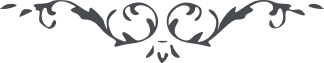 ١٧٢ … جمال مبارک برسرير ربوبيّت مستوی و جميع ما در سلک عبوديّت مبتدی و     در بندگی آستان مقدّس در يک سلسله ايم امری اعظم از اين از برای ياران     تصوّر نتوان کرد که شريک و سهيم عبدالبهآء در عبوديّت آستان مقدّسند. هر     زمان که سورهٔ يوسف ميخوانی  چون در احسن القصص يعنی تفسير سورهٔ يوسف     حضرت اعلی  روحی له الفداء يوسف را به يوسف حقيقی  جمال مبين تفسير     فرموده‌اند و به سيّدنا الاکبر تعبير نموده‌اند هر دم بخوانی گريان گردی و     بر مظلوميّت جمال مبارک سوزان و بريان شوی  … 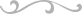 